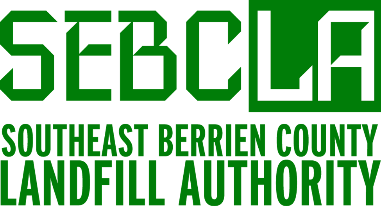 February2023SundayMondayTuesdayWednesdayThursdayFridaySaturday1234123456789101156789Committee Meetings 8:00 AM11121314151617181214Board Meeting 5:30 PM16171819202122232425262728